Leading Women Educators Impacting Education Worldwide	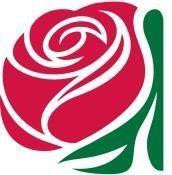 Alabama StateDelta Kappa Gamma Necrology-ChapterSend one copy to each of the following, if requested by your state organization:State Organization Necrology or State Membership Committee Chair (coglesby36756@gmail.com)Chapter PresidentChapter FileCopies may be duplicated before mailing. Questions may be answered as needed on a separated sheet and attached to this form.Number of deceased members since last year’s report (February 2, 2023):   ________Be sure that all names listed in this report have been sent to Society Headquarters on a Form 6.List alphabetically all deceased members. Please print or type-last name first. Use additional pages if necessary. (We use this to verify our records)2023 Annual ReportForm 2Due February 1, 2024Jan.-Dec. 2021DIRECTIONS:Greek Name of Chapter (e.g., Alpha)Geographic Name of State Organization (e.g., Texas, Alberta, Sweden)AlabamaGeographic Name of State Organization (e.g., Texas, Alberta, Sweden)AlabamaDate of ReportName of Chapter Necrology or Membership Committee ChairName of Chapter Necrology or Membership Committee ChairE-Mail AddressE-Mail AddressID NumberLast Name, First NameAddressDate of Death